江苏有线三网融合枢纽中心室内绿植租赁与养护服务采购项目竞争性磋商文件招标编号：JSCN[2022]037采购人：江苏省广电有线信息网络股份有限公司二〇二二年六月目    录第一章 竞争性磋商公告	4第二章 磋商前附表	7第三章 供应商须知	8第四章 评审办法	16第五章 合同主要条款和格式	19第六章 服务需求书	24第七章 响应文件格式	33第一章  竞争性磋商公告一、项目概况项目名称：江苏有线三网融合枢纽中心1、2、4楼室内绿植租赁与养护项目。采购内容：详见清单本项目最高限价：42万元/年。二、资格审查方式资格后审。由评审委员会对供应商资格要求进行审查，以下所列供应商基本资格要求必须全部满足，才能通过资格审查；供应商资格要求有一项不满足则应判定为资格审查不合格，资格审查不合格的供应商不得参与后续评审，作无效应答处理。三、合格供应商基本资质要求1、供应商在中华人民共和国境内依法注册、具有独立法人资格，具有合法有效的工商管理部门颁发的营业执照，提供营业执照复印件。2、具有丰富的绿植租赁经验，自2019年1月1日以来具备大型企业、写字楼等室内绿植租赁成功案例，单个案例不少于2000盆或合同金额不少于35万元（提供合同复印件等证明材料）。3、供应商须具有南京市范围内花卉、盆景种植养护基地（提供相应证明材料复印件）。四、竞争性磋商文件的获取发布及登记时间：2022年6月7日至2022年6月14日止，每日上午9：00-12：00，下午14：00-17：00（北京时间，节假日除外）。发放方式：竞争性磋商文件在报名后自行下载，请响应人联系采购人项目联系人进行报名登记，具体报名方式为将响应函（见采购文件第七章响应文件格式附件1.）加盖公司公章同时发至邮箱jscn_zbzy@163.com，未在文件发放日内完成登记的不得参与本项目。登记方式：请响应人将该项目负责人姓名、联系电话（手机）、联系信箱发至采购人该项目联系人，超过2022年6月14日下午17:00再登记的视为无效。项目联系人：王昕（025-86731574）秦晋（025-86731524）五、响应文件的递交和磋商递交竞争性磋商响应文件截止时间：2022年6月21日下午14:30，逾期收到或不按照竞争性磋商文件要求密封的响应文件恕不接受。递交竞争性磋商响应文件地点：南京市玄武区运粮河西路101号1号楼3楼。响应文件接收人：秦晋，电话：025-86731524。竞争性磋商时间：2022年6月21日下午14点30分。竞争性磋商地点：南京市玄武区运粮河西路101号1号楼3楼会议室。六、发布公告的媒介本次采购事宜相关公告将在江苏省广电有线信息网络股份有限公司网站（网址：http://www.jscnnet.com/zbcg/）“招标采购”栏目发布，其他媒介转载需注明出处。七、其他说明事项有关本次磋商的事项若存在变动或修改，敬请及时关注网上发布的信息更正公告。第二章  磋商前附表本表关于要采购的货物及服务的具体资料是对应答供应商须知的具体补充和修改，如有矛盾，以本前附表为准。第三章  供应商须知一、说明1.采购人及合格的供应商1.1 采购人是指国内采购产品的国家机关、企业、事业单位或其它组织。本项目采购人（详见《供应商须知前附表》）。1.2合格的供应商（详见《供应商须知前附表》）。2.费用2.1  供应商应承担所有与准备和参加竞争有关的费用。不论结果如何，采购人均无义务和责任承担这些费用。二、竞争性磋商文件3.竞争性磋商文件构成3.1 竞争性磋商文件共六章，内容如下：第一章竞争性磋商公告第二章磋商前附表第三章供应商须知第四章评审办法第五章合同主要格式和条款第六章服务需求书第七章响应文件格式3.2 供应商应认真阅读竞争性磋商文件中所有的事项、格式、条款和技术规范等。供应商没有按照竞争性磋商文件要求提交全部资料，或者响应文件没有对竞争性磋商文件在各方面都作出实质性响应是供应商的风险，并可能导致其响应文件被拒绝。4.竞争性磋商文件的澄清4.1 任何要求对竞争性磋商文件进行澄清的供应商，均应按规定的递交响应文件截止期五（5）天前以书面形式通知采购人。逾期的澄清要求将不被接受。5.竞争性磋商文件的修改5.1为使供应商准备响应文件时有充分时间对竞争性磋商文件的修改部分进行研究，采购人可自行决定是否延长递交响应文件截止时间。5.2 在递交响应文件截止时间（包含延长了的递交响应文件截止时间）五（5）天以前的任何时候，无论出于何种原因，采购人可主动地或在解答供应商提出的澄清问题时对竞争性磋商文件进行修改。5.3 竞争性磋商文件的修改将以书面形式在递交响应文件截止时间（包含延长了的递交响应文件截止时间）五（5）天前通知参与竞争性磋商的供应商，并对其具有约束力。供应商在收到上述通知后，应立即向采购人回函确认已收到上述通知，但是供应商的回函不作为其收到上述通知的唯一证据。三、响应文件的编制6.响应文件的语言6.1 供应商提交的响应文件以及供应商与采购人就有关响应文件的所有来往函电均应使用中文书写。供应商提交的支持文件和印制的文献可以用另一种语言，但相应内容应附有中文的翻译本，在解释响应文件时以中文翻译本为准。7.响应文件构成7.1 供应商应按下列响应文件格式要求组成响应文件（对以下所要求的响应文件如有任何一项未实质性响应，将可能导致其响应文件被拒绝）：响应文件基本文件；供应商资格证明文件，证明供应商是合格的和有能力履行合同的文件；证明供应商提供的产品及/或服务的合格性和符合竞争性磋商文件规定的文件；竞争性磋商文件要求的其它文件；供应商认为其它需提供的文件。1）响应文件基本文件项目方案响应函（格式见附件）报价表（格式见附件）2）供应商提交的证明其合格且中选后有能力履行合同的资格证明文件（详见《竞争性磋商公告》）以及供应商认为需提供的其它文件和证书3）证明供应商所提供的产品及/或服务的合格性和符合竞争性磋商文件规定的文件，包括但不限于：对竞争性磋商文件第五章《技术需求书》的逐项应答，对于某项指标的数据存在证明文件内容不一致的情况，取指标较低的为准。（详见第五章《技术需求书》）4）竞争性磋商文件要求的其它内容和文件5）供应商认为其它需提供的文件或证书6）合同文本的提供（详见《供应商须知前附表》）7.2 供应商提供的以上材料必须真实有效，任何一项的虚假将导致其响应文件被拒绝。8.响应文件的式样和签署（详见《供应商须知前附表》）8.1 响应文件一式5份（1 份正本、4份副本），电子版本一份。响应文件用中文编写，A4纸胶装。其中正本必须注明“正本”字样，正、副本及电子版本内容必须保持一致，副本可以用复印件。若正本和副本或电子版本不符，以正本为准。8.2 响应文件需由供应商法定代表人或经法定代表人正式授权并对供应商有约束力的代表在响应文件上签字。响应文件如是授权代表签字，须将“法定代表人授权书”附在响应文件中。响应文件无法定代表人签字，或签字无法定代表人有效授权，响应文件将被拒绝。8.3 如供应商对竞争性磋商文件个别内容不能接受，应在响应文件中另做声明，否则将视为供应商接受竞争性磋商文件全部内容。8.4 任何对响应文件行间插字、涂改和增删，必须由响应文件签字人签字或盖章后才有效。8.5 响应文件因字迹潦草或表达不清所引起的后果由供应商负责。9.报价9.1 报价：人民币报价。供应商应按照竞争性磋商文件要求，在响应文件中报出本项目包含的所有产品和服务的报价（格式见附件）。9.2 供应商的报价包括供应商为完成采购人的项目建设所发生的一切费用（包括全部产品及相关服务）且已包括与所报产品/服务相关的所有税费。供应商估算错误或漏项的风险一律由供应商承担。9.3 中选的价格在合同执行过程中是固定不变的，未经采购人许可不得以任何理由予以变更。以可调整或可选择的价格提交的响应文件将作为非响应性文件而予以拒绝。9.4 供应商根据本须知规定将报价分成几部分并按附件格式填写分项报价表，是为了方便采购人对响应文件进行比较，并不限制采购人以上述任何条件订立合同的权利。10. 响应有效期（详见《供应商须知前附表》）10.1供应商递交的响应文件应在规定的递交响应文件截止日后的90天内保持有效。有效期不满足要求的响应文件将被视为非响应性文件而予以拒绝。10.2 特殊情况下，在原响应有效期截止之前，采购人可要求供应商同意延长响应有效期。这种要求与答复均应以书面形式提交。供应商可拒绝采购人的这种要求。接受延长响应有效期的供应商将不会被要求和允许修正其响应文件。四、响应文件的递交11.响应文件的密封和标记11.1 供应商应将响应文件正本和所有的副本、电子文档分开密封装在单独的信封中，且在信封上标明“正本”、“副本”、“电子文档”字样。11.2内外层信封均应：1）标明递交至“采购公告”中指明的地点。2）注明“采购公告”中指明的项目名称、编号和“在”之前不得启封的字样，并填入“采购公告”中规定的日期和时间。11.3 内层信封应写明供应商名称和地址，以便若其响应文件被宣布为“迟到”响应文件时，能原封退回。11.4 如果外层信封未按本须知第12.2条要求加写标记和密封，采购人对误投或过早启封概不负责。11.5 供应商须由其合法的授权人在递交响应文件截止时间之前将响应文件送达采购人并签字确认。供应商须承担因未送达并签字所造成的一切责任。12.递交响应文件截止时间12.1 采购人收到响应文件的时间不迟于（详见《竞争性磋商公告》）12.2 采购人可以按本须知第5条规定，通过修改竞争性磋商文件自行决定酌情延长递交响应文件截止时间。在此情况下，采购人和供应商受递交响应文件截止时间制约的所有权利和义务均应延长至新的截止期。13.迟交的响应文件13.1 采购人将拒绝并原封退回在规定的递交响应文件截止时间后收到的任何响应文件。14.响应文件的修改与撤回14.1 供应商在递交响应文件后，可以修改或撤回其响应文件，但采购人必须在规定的递交响应文件截止时间之前，收到供应商发出的修改或撤回的书面通知。14.2 供应商的修改或撤回通知应按本须知第12条规定编制、密封、标记和发送。14.3 在递交响应文件截止时间之后，供应商不得对其响应文件做任何修改。14.4 从递交响应文件截止时间至供应商在响应函格式中确定的响应有效期之间的这段时间内，供应商不得撤回其响应文件，否则将取消供应商参与本项目资格。五、评审15.评审委员会15.1采购人根据要求组建评审委员会。评审委员会负责整个项目的评审工作。16.响应文件的澄清16.1 在评审期间，评审委员会可要求供应商对其响应文件的任何内容进行澄清或者说明，但是澄清或者说明不得超出响应文件的范围或者改变竞争性磋商文件的实质性内容。有关澄清的要求和答复均应以书面形式提交。16.2接到评审委员会澄清要求的供应商应派人按评审委员会通知的时间和地点做出书面澄清，书面澄清的内容须由供应商法定代表人或授权代表签署，并作为响应文件的补充部分。16.4 接到评审委员会澄清要求的供应商如未按规定做出澄清，其风险由供应商自行承担。17.响应文件的初审17.1 评审委员会将初步审查响应文件是否完整、总体编排是否有序、文件签署是否合格、有无计算上的错误等。只有通过初步评审的供应商才能进入资格预审的详细评审。17.2 算术错误将按以下方法更正：若单价计算的结果与总价不一致，以单价为准修改总价；若用文字表示的数值与用数字表示的数值不一致，以文字表示的数值为准。如果供应商不接受对其错误的更正，其响应文件将被拒绝。17.3 对于响应文件中不构成实质性偏差的不正规、不一致或不规则，评审委员会可以接受，但这种接受不能损害或影响任何供应商的相对排序。17.4 在详细评审之前，评审委员会要审查每份响应文件是否实质上响应了竞争性磋商文件的要求。实质上响应的响应文件应该是与竞争性磋商文件要求的全部条款、条件和规格相符，没有重大偏离的响应文件。对关键条文的偏离、保留或反对，例如关于适用法律、税及关税等内容的偏离将被认为是实质上的偏离。评审委员会决定响应文件的响应性只根据响应文件本身的内容，而不寻求外部的证据。17.5 实质上没有响应竞争性磋商文件要求的响应文件将被拒绝。供应商不得通过修正或撤消不合要求的偏离或保留从而使其响应文件成为实质上响应的响应文件。如发现下列情况之一的，其响应文件将可能被拒绝：（详见《供应商须知前附表》）17.6采购人保留对通过初审的供应商进行进一步审查的权利。采购人在认为必要的情况下，有权要求已通过初审的供应商提交有关资质证明文件的原件，如发现供应商提供的响应文件与资质原件有不符、伪造或涂改等情况，将取消该供应商的资格。17.7 采购人保留对通过初审的供应商进行进一步磋商或议价的权利。六、磋商和成交供应商评审18.磋商18.1获得磋商资格的供应商应按本须知及磋商通知要求准时参加磋商，并在磋商后按要求提供递交其最终报价和相关承诺，否则将视为在报价有效期内撤回竞争性磋商响应文件，其响应文件将被拒绝。18.2磋商开始时间预计为：递交竞争性磋商响应文件截止时间后当天（包括法定节假日，具体时间以采购人的通知为准），供应商应提前做好磋商准备。18.3进行磋商的各供应商应由其法定代表人或本项目的授权代表作为磋商代表，磋商过程中可有商务、技术及售后服务等人员（总人数不超过5人）共同参加磋商。18.4 评审委员会将与获得磋商资格的各供应商分别进行磋商，磋商内容包括但不限于报价、技术、实施及服务等。在磋商中，磋商的任何一方不得透漏与磋商有关的其它供应商的技术资料、价格和其它信息。18.5 磋商后，参加磋商的供应商应当在规定的时间内按评审委员会的要求递交针对本项目的最终报价和相关承诺。最终报价和相关承诺须由法定代表人或本项目的授权代表签字。18.6 供应商应将其最终报价和相关承诺的正本一份密封装在一个信封中，信封上标明“项目名称及编号”、“供应商名称和地址”字样，并在规定的时间内递交至采购人。18.7 供应商逾期递交的或不满足要求的最终报价和相关承诺将被拒绝，并将导致其竞争性磋商响应文件实质上没有响应竞争性磋商文件的要求。最终报价和相关承诺在递交后将不得更改，并将作为成交供应商的评审依据。19.成交供应商的评审19.1 评审委员会将对参加磋商且实质上响应竞争性磋商文件要求的各供应商进行成交供应商的评价和比价。评审的依据为供应商递交的竞争性磋商响应文件和磋商后递交的磋商报价、最终报价及承诺。19.2 磋商后，评审委员会将对参加磋商的供应商进行综合评审，采用综合评审法并考虑以下因素：注：具体评审办法详见第三章评审办法。19.3评审委员会将根据综合评估结果，对参加磋商且实质上响应竞争性磋商文件要求的供应商按综合得分排序向采购人推荐本项目的成交供应商候选人。19.4评审委员会发现供应商的报价明显低于其他报价，有可能影响产品质量或者不能诚信履约的，且无法在评审现场合理的时间内提供书面说明并在必要时提交相关证明材料，以证明其报价合理性的，评审委员会认定该供应商以低于成本报价竞标，其竞争性磋商响应文件应作为无效处理。七、保密20.与采购人的接触20.1除本须知第17条和第19条规定外，从递交竞争性磋商响应文件之日起至授予合同期间，供应商不得就与其竞争性磋商响应文件有关的事项与采购人接触。20.2 供应商试图对评审委员会的评审、比较或授予合同的决定进行影响，都可能导致其响应文件被拒绝。八、合同的签订21. 合同的签订（详见《供应商须知前附表》）21.1评审委员会将根据供应商综合评估结果，按综合得分排序向采购人推荐本项目的成交供应商候选人。21.2 在签订合同前，如评审委员会发现供应商存在提供虚假不实资料的，将拒绝其响应文件，并取消供应商推荐资格，同时按综合评估排序对下一个候选人能否令人满意地履行合同作类似的审查。22. 接受和拒绝任何或所有响应文件的权力22.1采购人保留在签订合同之前任何时候接受或拒绝任何响应文件，以及宣布本次采购无效或拒绝所有响应文件的权力，对受影响的供应商不承担任何责任，也无义务向受影响的供应商解释采取这一行动的理由。23.授予合同通知书23.1 采购人确定供应商后，将向成交供应商发出授予合同通知书。23.2 授予合同通知书是合同的一个组成部分。24.签订合同24.1成交供应商应按授予合同通知书规定的时间、地点与采购人签订合同（格式见第四章《合同格式》），否则按响应有效期内撤回响应文件处理。24.2 如果成交供应商没有按照上述规定执行，采购人将有充分理由取消该中选决定。在此情况下，采购人可与下一个候选人签订合同，或重新采购。九、样品25.供应商须对照本文件第六章服务需求书绿植清单提供样品，每个品种提供一株（一盆）即可，并依据布点图自行考虑组合搭配，提供1号楼大厅组合一套，株型规格须满足服务需求书要求，绿植的底碟、套缸、花盆自行考虑，要求美观大方，大小适中。样品开标前一日由供应商自行送抵采购人指定地点，开标后自行运回，样品由采购人拍照留存，作为履约依据。送样联系人：丁婉严 025-86731576第四章 评审办法供应商须对第四章《评审办法》中的评分要求逐项说明在投标文件中的装订页码，并将该页装订在投标文件的首页。评审办法第五章 合同主要条款和格式江苏有线三网融合枢纽中心项目室内绿植租赁与养护服务采购项目合同甲方：江苏省广电有线信息网络股份有限公司乙方： 根据《中华人民共和国民法典》及有关法律规定，甲乙双方本着平等、自愿、公平、诚实信用的原则和长期合作的愿望，就甲方向乙方租赁绿色植物事宜签订本合同，以兹共同遵守。一、室内绿植租赁区域江苏有线三网融合枢纽中心项目1号楼、2号楼各楼层及4号楼局部楼层，具体见室内绿植租赁方案。二、室内绿植租赁标准1、乙方提供给甲方的绿色植物应生长茂盛、株型完美、无病虫害。乙方根据甲方要求提供多元化植物种类，保证花木与环境的协调和花盆和托盘等须与摆放环境及植物特征协调配套。2、乙方将绿色植物装饰到位，配足辅助材料，盆栽绿色植物的盆面应有覆盖材料（如：鹅卵石、陶土、青苔等），避免土壤裸露，主要场所花盆必须根据甲方要求配置。3、乙方养护人员负责日常对植物进行现场养护，正常情况下每天巡检养护一次，特殊情况下适当增加养护的并确保按计划定期轮换更新植物。4、其他参照室内绿植租赁招标文件技术需求书执行。三、租赁合同期限甲方对乙方服务期限定为在符合甲方要求的基础上为三年，服务期内供应商如因自身管理、操作问题导致发生重大事故，或对甲方整改建议拒不执行的，甲方有权提前终止合同并依法追究乙方责任。为本合同一年一签。续签时甲方有权根据有关服务情况确定是否续签合同。四、植物租赁费用及付款方式1、合同价为人民币元（大写:）。 2、付款方式为季度付款，每季末乙方提供发票，甲方于10个工作日内向乙方支付合同价款的25%。如果绿植租赁方案有微调，按清单报价相应调整。3、如需对季节性绿植进行调整，调整后的品种、规格必须达到甲方确认的标准，费用不予增加。4、由于甲方庆典、会议等活动，乙方应充分利用现有租摆植物，满足甲方需求，如另有植物使用需求的，乙方须提供服务，经甲方书面认可后，价格按实另计。五、甲方的权利和义务1、甲方无偿提供水源，并负责对植物的保管，如植物丢失或损坏等人为因素造成的后果，由甲方负责。2、甲方对乙方所提供的植物数量、品种及质量进行监督管理，对于达不到甲方要求的植物，乙方须在三个工作日内更换到位。3、甲方如需更换植物的摆放位置应通知乙方办理，未经乙方允许，私自更换植物位置造成植物死亡的，由甲方负责。六、乙方的权利和义务1、乙方根据甲方要求，免费为甲方提供绿色植物室内摆放设计;乙方根据甲方要求，免费为甲方提供节假日室内外摆放设计2、乙方负责配送货，并将植物装点摆放到位，植物及盆器一律按不低于中标样品配置，重要场所需根据环境进行特殊布置。甲方可根据实际情况，指定专用造型盆器及托盘。3、 在甲方确认植物种类及摆放位置后，乙方须按约定时间送货上门，并按甲方指定位置摆放到位。若乙方未按约定时间送货，则甲方有权对乙方进行处罚。4、乙方在接到甲方提出的移动或更换植物摆放位置的要求时，必须积极响应，在接收到甲方要求后，乙方须在三个工作日内完成甲方要求，若超过限定期限，甲方可对乙方进行处罚。在乙方未及时响应的情况下，甲方有权自行改变植物摆放位置，并且不承担由此造成的植物死亡带来的任何损失。5、乙方工作人员应自觉维护植物摆放区域的清洁卫生，做到人走场净。6、乙方在摆放区域运送、移动植物的过程中，必须使用橡胶底推车，严禁直接拖、拽植物，由此造成的地面划伤、出现划痕等，由乙方承担维修责任，或照价赔偿。7、 乙方须配备具有相应技术职称和专业技能的常驻工作人员，遵守甲方的一切规章制度，进入园区时须着本公司统一服装，并挂牌服务，在进入机房等重要场所时，需得到相关部门许可。乙方不得进入与租摆业务无关的区域。8、乙方应保持植物美观，无病虫害，无坏叶，叶面清洁，所用养护液、杀虫剂均需对人体无害。如因养护不当造成的植物死亡或严重破损，由乙方负责更换。若甲方发现乙方使用违规或对人体有害的药剂，甲方有权对乙方进行经济处罚，并终止本合同。9、乙方工作人员在摆放植物及日常维护时应注意消防安全和自身安全，应自觉注意设备、设施的成品保护。若因乙方原因造成甲方设备、设施损坏的，由乙方照价赔偿，情节严重时，甲方有权终止本合同，直至追究乙方法律责任；若因乙方原因造成的安全事故，一律由乙方负责。10、乙方应加强对员工的培训，提高服务质量，对不合格员工，甲方有权提出更换。乙方员工在甲方区域工作期间，给甲方和第三方造成的损失，由乙方在24小时内照价赔偿。如乙方员工在甲方管理区域工作期间发生盗窃等违法或违反甲方规章制度的行为，乙方除应赔偿损失外，还应从乙方应结算费用中一次扣除1000元。乙方应立即将该员工除名，严重者追究其法律责任。11、乙方须确定有专业技能的专人驻场养护，完善内部管理资料，并接受甲方专项考核及物业管理部门的监管。七、违约责任1、如植物有枯死现象，乙方应及时进行撤除，并以价格相同、同种或相近的长势良好的植物进行替换；对生长不良的植物在接到通知后保证2日内进行更换到位，如乙方不能及时更换到位，第3日起甲方有权扣除50元 /天违约金。乙方不能履行以上义务，经甲方提出后仍无改进的，甲方有权解除合同，并有权扣除10%的当季应付款项作为违约金。2、根据乙方养护、管理、服务质量等情况，甲方按制定的考核办法考核，如考核不合格，按考核办法相关条款执行。3、如乙方未能按甲方要求及时提供服务，甲方有权另行安排其他公司服务，此期间产生费用由甲方在上述合同款项中扣除。八、其他事项1、本合同履行过程中如发生纠纷，甲乙双方应协商解决。协商不成的，可根据《中华人民共和国合同法》的规定，向甲方所在地有管辖权的人民法院提起诉讼。2、合同期满时双方如无异议，双方可以续签合同。3、合同未尽事宜，双方可补签协议，补签协议与本合同具有同等法律效力。4、本协议一式陆肆份，甲乙双方各执贰份，经双方代表签字盖章后生效。（江苏有线三网融合枢纽中心室内绿植租赁与养护服务采购项目合同签署页，无正文）第六章 服务需求书一、项目概述本项目为江苏有线三网融合枢纽中心项目1、2、4号楼室内绿植租赁与养护服务，项目位于南京市麒麟科技创新园运粮河西路101号江苏有线三网融合枢纽中心。二、服务内容1、根据采购人提供的办公大楼室内绿植租赁设计方案内要求的绿植规格、数量、盆器特征、摆放位置进行绿植租摆和日常养护工作，详见点位图（另附）。2、建立与完善工作台账，对于采购人提出的合理要求，及时进行调整。3、服务期限：采购人对供应商服务期限定为在符合采购人要求的基础上为三年，服务期内供应商如因自身管理、操作问题导致发重大事故，或对采购人整改建议拒不执行的，采购人有权提前终止合同并依法追究供应商责任。本合同一年一签，可续签2次。三、服务标准和要求1、租摆服务要求：1.1摆放的苗木花卉要保质保量，有较高的档次，室内完好率≥98%；1.2 按时调整、更换，保持新常绿；加强日常养护，及时修剪，无枯枝败叶。1.3在养护工作中，认真擦拭盆体、树干和叶面，做到盆体无污泥，树干和叶面无灰尘，保持周边环境整洁。1.4适时布置大堂装饰或甲方指定位置苗木花卉，造型新颖、创新。1.5时刻保证安全、卫生工作，苗木花盆轻搬轻放，不损坏地板、大理石和其他相关物品。养护过程中应随时清洁，做好善后工作；如有物品损坏、污染，一经核实，应予赔偿修复。1.6养护人员工作时，统一着装，佩戴工作证，文明礼貌，遵守物业公司各项规章制度。1.7苗木品种如须变动，须征得采购人同意，并提交摆放清单，及时建立绿化养护台账。1.8加强巡视检查，发现问题，及时主动解决。1.9接受采购人工作检查、指导和监管。1.10加强植物病虫害防治，做到预防为主，措施有效；使用的农药符合环保要求。2、验收标准2.1养护标准：1）植株丰满健壮，株型自然匀称，叶面干净光亮，无灰尘赃物，无明显病斑，无明显虫害，无残留害虫。2）植株无残枝、黄叶。对叶片叶尖存有少许黄尾的，要合理修剪，保持株形美观自然。3）保证植物见干见湿，不过量浇水，又不缺水分，保持植物对生长水分的需求。4）保持植物的花盆、套缸干净整洁，无脏污，花盆内无杂物、垃圾，对于损坏残缺的花盆、套缸及时更换，做到场内无烂盆坏盆。5）植物的底碟、套缸、花盆应合适配套，不大不小美观大方，底碟、套缸、花盆的颜色搭配适当。6）保持花盆、底碟，套缸内无泥垢，脏水，定期清洗，干净整洁，每次养护完毕，清理现场保持现场整洁。7）植物花卉在摆放期间为保证其生长需要，必须定期施用肥料，施用的肥料应无异味、无毒的有机肥或高效无机肥。但要保证无刺激性气味，保证摆放环境清新自然。8）保证摆放植物观赏性，对叶片少于植株1/2以上的、或没有观赏性的植物定期更换，养护人员每周反映并登记植物情况。9）养护人员每次养护工作完毕必须接受监督并检查，给予评定，对服务态度，工作不到位的可以要求改正。10）保持植物常新，植物摆放时间较长需要更换植物或品种，安排定期更换调整。11）具有专业资质和技能的人员常驻现场巡回养护2.2修剪标准：养护人员对每棵植物应仔细检查，对出现黄叶残叶，树形不对称，有陡长枝的要及时修剪，对于叶片枯黄面积超过1/3以上的整片剪除，枯黄面积超过1/3以下者，应用剪刀顺着叶形将枯黄部分剪除，注意保留叶形，不可一刀切过。2.3清洁标准：1）植物叶面，每次进场前清洁植物叶面。养护员定期对植物叶片抹干净，叶片不残留泥土和灰尘。2）清理花盆、套盆内垃圾、杂物、残叶等，清洁花盆、套盆外表泥污，清洁底碟无泥垢，积水等。3）每次处理完毕将现场积水拖干、清除残叶残花等。2.4浇水标准：室内花木浇水量，根据花木所处的位置与花卉品种、习性、季节调整浇水量，对靠窗边或西照光线强烈或空调位的植物应多浇水，对多肉多浆、宿根类植物要少浇水。夏秋两季多浇水，冬春两季少浇水，保持适量水分，对大堂石材或办公桌面要严格控制水量。2.5施肥标准：室内观叶植物常用N-P-K复合肥及有机肥，应按照不同地点湿度、光线植物品种来确定施肥用量。室内花木不应使用有异味的肥料及尿素等高效纯氮肥。施肥应掌握以下原则：1）四多：黄瘦多施，发芽前多施，孕蕾期多施，花后多施2）四少：肥壮少施，发芽后少施，开花期少施，雨季少施3）四不：陡长不施，新栽不施，盛暑不施，休眠不施4）三忌：忌浓肥，忌热肥（指高温夏季），忌坐肥（指栽花时根部贴在盆底基肥上）2.6病虫害防治标准：要有防治蚜虫螨虫、蚧壳虫、软腐病、黑斑等病虫害的有效措施及方案，将病虫害扑灭于萌芽状态。2.7更换标准：1）观叶植物观赏叶片少于植株的1/2以上、植株有较严重枯黄或生长不良，影响美观、植株有较严重病虫害，且较难用药喷杀，或防治该种病虫害的药物具有强制激性的不宜在室内喷杀。植物不适应摆放的环境产生落叶等症状。凡有以上情况的，将在1日内更换。2）遇到商业活动、季节变化或节日气氛布置时，根据要求进行调整、更换。2.8室内绿植购买验收标准：1）植株丰满健壮，株型自然匀称，叶面干净光亮，无灰尘赃物，无明显病斑，无明显虫害，无残留害虫。2）植株无残枝、黄叶。对叶片叶尖存有少许黄尾的，要提前修剪，保持株形美观自然。3）保持植物的花盆、套缸干净整洁，无脏污，花盆内无杂物、垃圾，无残缺的花盆、套缸。4）植物的底碟、套缸、花盆应合适配套，不大不小美观大方，底碟、套缸、花盆的颜色搭配适当。四、现场条件1、采购人不组织供应商对项目现场和其周围环境进行考察。供应商可以对项目现场和周围环境进行考察，以获取须供应商自己负责的有关编制投标文件和签署合同所需的所有资料，考察现场所发生的费用由供应商自己承担。2、采购人向供应商提供的有关项目现场的资料和数据，是采购人现有的能使供应商利用的资料。采购人对供应商由此而做出的推论、理解和结论概不负责。五、绿植清单第七章 响应文件格式注：请供应商按照以下文件的要求格式、内容，顺序制作响应文件，并请编制目录及页码，否则可能将影响对响应文件的评价。竞争性磋商响应文件格式江苏省广电有线信息网络股份有限公司三网融合枢纽中心1号楼电梯采购及安装竞争性磋商响应文件供应商：（盖单位章）法定代表人或其委托代理人：（签字）年月日评审索引为了便于评审高效有序进行，请供应商提供如下索引表，并请将该索引表置于应答文件首页。请供应商按照索引表及竞争性磋商文件要求提供相关材料。供应商没有按照竞争性磋商文件要求提交全部资料，或者应答没有对竞争性磋商文件做出实质性响应是供应商的风险，并可能导致其响应文件作否决处理。（说明：此表按照采购文件中评审办法逐项填写）详细评审索引表附件1：响应函（格式）响应函江苏省广电有线信息网络股份有限公司：（供应商全称）授权（全权代表姓名、职务、职称）为全权代表，参加贵方组织的（采购编号、项目名称）的有关活动，为此：（1）提供供应商须知规定的全部响应文件（正本[ 1 ]份，副本[4]份、电子版[ 1 ]份）。（2）提供按竞争性磋商文件要求的产品/服务的报价。（详见附件：报价表）。（3）供应商将按竞争性磋商文件的规定履行全部责任和义务。（4）供应商已详细审查全部竞争性磋商文件，我们完全理解并同意放弃对竞争性磋商文件提出质疑及/或争议的权利。（5）本供应商递交响应文件的有效期为自递交响应文件截止日起90个日历日。（6）如果在规定的递交响应文件截止时间后，供应商在谈判有效期内撤回响应文件，将取消供应商参与本项目资格。（7）愿意向贵方提供任何与该项响应文件有关的数据、情况和技术资料，完全理解贵方不一定接受最低价的响应文件或收到的任何响应文件。（8）我方授权贵方查询或调查我们递交的与本响应文件有关的声明、文件和资料，并同意在贵方的要求下提供相关文件或证书的原件及其他相关书面材料，以及通过我们的开户银行和客户澄清响应文件中有关财务和技术方面的问题。（9）我方在法律和财务上独立、合法运作并独立于采购人。（10）我方承诺：采购人在其本国使用我方提供的产品及服务时，不存在任何已知的不合法的情形，也不存在任何已知的与第三方专利权、著作权、商标权或工业设计权相关的任何争议。如果有任何因采购人使用我方提供的产品及服务而提起的侵权指控，我方将依法承担全部责任。（11）我方具有较大规模的销售和售后服务的组织机构及完善快捷的技术支持能力，承诺在南京地区拥有固定可靠的有效服务网点。（12）根据本项目要求，我单位委派（姓名）（身份证号）作为本项目的项目负责人。（13）与本响应文件有关的一切往来通讯请寄：地址传真：电话电子函件：供应商名称（盖章）：供应商代表（签字）：日期：附件2：报价表（格式）项目编号:	注：1.供应商须按照竞争性磋商文件要求，提供货到用户指定现场（到楼层）并提供全部服务的含税价。2.报价时请仔细阅读竞争性磋商文件《竞争性磋商须知》中关于报价的要求。3.供应商应按照竞争性磋商文件中要求提供的服务内容报价。未在表中明确列出的服务项，采购人将视作供应商免费提供。供应商名称（公章）：供应商代表签字：日期：附件3：分项报价表（格式）附件4：商务条款偏离表（格式）供应商名称： 供应商名称（公章）：供应商代表签字：注：1. 如供应商无任何偏离，也需在响应表中注明并在响应文件中递交此表。2. 偏离包括正、负偏离，正偏离指供应商的响应高于竞争性磋商文件要求，负偏离指供应商的响应低于竞争性磋商文件要求。附件5：法定代表人身份证明及授权委托书（格式）供应商名称：单位性质：成立时间：年月日经营期限：姓名：性别：年龄：职务：系（供应商名称）的法定代表人。特此证明。附：法定代表人身份证复印件（需同时提供正面及背面）供应商名称：（盖单位公章）年月日本授权书声明：注册于[国家或地区的名称]的[公司名称]的在下面签字（或签章）的[法定代表人姓名、职务]代表本公司授权[单位名称]的在下面签字的[被授权人的姓名、职务]为本公司的合法代理人，就[项目名称、采购编号]参与谈判，以本公司名义处理一切与之有关的事务。本授权书于[]年[]月[]日签字生效，特此声明。附：委托代理人身份证复印件(需同时提供正面及背面)供应商名称（盖章）：法定代表人签字（或签章）：被授权人签字：附件6：技术规范偏离表（格式）供应商名称：采购编号：供应商名称（公章）：供应商代表签字：注：1.本表应依据供应商实际情况逐项逐条填写。2.对于某项指标的数据存在证明文件内容不一致的情况，取指标较低的为准，对于可以用量化形式表示的条款，供应商必须明确回答，或以功能描述回答。说明中有“详见”、“参见”的，应指明参见响应文件中的具体的章节或页码。3.作为响应文件重要的组成部分，任何通过简单拷贝竞争性磋商文件技术要求或简单标注“符合”“满足”或使用“明白”、“理解”、“部分满足”等含混词语的响应文件将被视为实质性不符合。4.偏离包括正、负偏离，正偏离指供应商的响应高于竞争性磋商文件要求，负偏离指供应商的响应低于竞争性磋商文件要求。附件7：资格证明文件（格式）填写须知供应商应填写和提交下述规定的全部格式以及其它有关资料。所附格式中要求填写的全部问题和/或信息都必须填写。本资格声明的签字人应保证全部声明和填写的内容是真实的和正确的。采购人将应用供应商提交的资料根据自己的判断和考虑决定供应商履行合同的合格性及能力。供应商提交的材料将被保密，但不退还。全部文件应按规定的语言和份数提交。7-1  资格声明致：江苏省广电有线信息网络股份有限公司：资格声明尊敬的女士/先生：为响应你方[]年[]月[]日的[采购编号]采购公告，下述签字人自愿参与磋商，提供竞争性磋商文件技术需求书中规定的[服务名称]，提交下述文件并声明全部说明是真实的和正确的。下述签字人将就下述文件中存在的虚假或不真实内容对代理机构和采购人承担法律责任。我方的资格声明，各有[]份正本，[]份副本。下述签字人证明本资格文件中的内容是真实的和正确的。下述签字人知道，采购人可能要求其提供进一步的资格材料并同意按采购人的要求提交。供应商授权签署本资格文件名称（盖章）签字人姓名、职务（印刷字体）地址：传真签字：邮编电话：7-2 供应商的资格声明1、名称及概况：供应商名称：总部地址：	电传/传真/电话号码：成立和/或注册日期：实收资本：近期资产负债表（到年月日止）		1）固定资产：		2）流动资产：		3）长期负债：		4）流动负债：		5）净值：主要负责人名称：（可选填）供应商在中国的代表的姓名和地址：（可选填）供应商简介（包括但不限于业务范围、注册资金、所有权状况、组织机构及职能、人员构成、公司的场地环境和软硬件设施等）：供应商在中国大陆的分公司及办事处信息研发能力及人员配备：2.有关开户银行的名称和地址：3.供应商所属的集团公司，如有的话：4.其他情况：兹证明上述声明是真实、正确的，并提供了全部能提供的资料和数据，我们同意遵照贵方要求出示有关证明文件。供应商名称（盖章）：签字人姓名和职务：签字人签字：签字日期：传真：电话：电子函件：附件8：项目业绩及证明文件（格式）供应商名称（公章）：供应商代表签字：填表说明：1.供应商须根据合格供应商和评审办法关于业绩的要求，在响应文件中如实提供相应数量的合同复印件或其它证明文件。2．供应商需按照表格的顺序装订合同复印件，合同装订顺序须与表中所列项目顺序一致。序号条款号内容说明与要求11.1采购人江苏省广电有线信息网络股份有限公司，以下简称“采购人”21.2代理机构本项目无代理机构31.3合格的供应商见竞争性磋商文件第一章《竞争性磋商公告》420.1保密供应商在参与本项目中，对于采购人披露和提供的所有信息应作为商业秘密对待并予以保护，未经采购人授权不得将任何信息泄漏给第三方，否则采购人有权追究供应商的责任。57.12）经第三方审计的财务报表见竞争性磋商文件第一章《竞争性磋商公告》67.13）响应文件的技术部分中必须包括的内容对第五章《技术需求书》的逐项应答，逐项应答必须按照服务偏离表格式，对照竞争性磋商文件需求，依据供应商本身服务，如实逐条说明所提供产品及/或服务已对竞争性磋商文件的需求做出了实质性的响应，或申明与需求的偏差和例外。技术偏离表填报的内容必须对照报价一览表，对于可以用量化形式表示的条款，供应商必须明确回答，或以功能描述回答。77.16）合同文本的提供除了对竞争性磋商文件的逐项应答（包括第四章《合同格式》）外，供应商还应提供一份完整的合同文本，作为响应文件的一部分，该合同文本对于竞争性磋商文件第四章《合同格式》的任何负偏离均将导致响应文件被拒绝。88.1响应文件的式样和签署响应文件一式5份（1份正本、4份副本），电子版本一份（电子版文件内容必须可搜索，U盘形式）。99.1报价供应商应根据本项目实际情况，充分考虑市场情况完成采购人在“服务需求书”中所确定的所有工作内容所发生的一切费用。费用包括：直接成本（项目组成员的工资及差旅费、补助费、其他专项开支等）、间接成本（公司管理人员工资、行政办公费、业务培训费等）、税金、利润等为完成本项目所需的全部费用。供应商必须保证所提供的服务能够完全满足采购人的项目建设需求，并充分考虑到采购人的售后服务需求。10响应文件的盖章或签字本条款增加规定：（1）竞争性磋商文件第六章“响应文件格式”中有单位名称和法定代表人或其委托代理人签字落款的响应文件必须加盖单位公章。（2）除上述文件以外的其他响应文件组成部分必须加盖骑缝章（骑缝章必须覆盖所有响应文件），或由法定代表人或其委托代理人逐页手签。（3）响应文件中所有标注“盖章”处均指单位公章，不能以“业务章”、“专用章”、“合同章”等代替；如确需要替代，则必须附公章对“业务章”、“专用章”、“合同章”等的授权（格式自制，且正本中必须附原件）1110.1响应有效期供应商递交的响应文件应在规定的递交响应文件截止日后的90天内保持有效。1212.1递交响应文件截止时间见竞争性磋商文件第一章《竞争性磋商公告》1312.1递交响应文件地点见竞争性磋商文件第一章《竞争性磋商公告》1417.5如发现下列情况之一的，其响应文件将可能被拒绝1）不满足竞争性磋商文件对合格供应商的基本资质要求的；2）供应商在响应文件中提供的服务内容及质量不能实质性满足竞争性磋商文件要求或不能提供实质性满足证明的；3）供应商在响应文件中对于第四章《合同格式》有任何负偏离的；4）响应函、法人代表授权书不按照第六章《附件》的格式提供的；5）资格证明文件不全、失效或不符合竞争性磋商文件要求的；6）响应文件无法定代表人签字，或签字人无法定代表人有效授权的；8）响应文件或响应有效期不足的；8）响应文件中提供虚假或失实资料的；9）未按照竞争性磋商文件规定的方式领取竞争性磋商文件并按要求递交响应文件的；10）评审委员会认为不能实质上满足竞争性磋商文件其它要求的。1519评审1）供应商的法定代表人或其授权代理应按采购人规定的时间到指定的地点，与评审委员会进行磋商并对评审委员会提出的问题作出澄清和答复；2）磋商过程中允许各供应商调整报价，各供应商拥有平等的调整报价机会，评审委员会有权根据实际情况确定调整报价的次数，报价调整必须经过供应商授权代表签字确认。供应商应将其最终报价和相关承诺一并在规定的时间内递交。3）供应商逾期递交的或不满足要求的最终报价和相关承诺将被拒绝，并将导致其竞争性磋商响应文件实质上没有响应竞争性磋商文件的要求。最终报价和相关承诺在递交后将不得更改，并将作为成交商的评审依据。4）评审委员会将对参加磋商且实质上响应竞争性磋商文件要求的各磋商供应商进行评价和比较。评审的依据为磋商供应商递交的竞争性磋商响应文件和磋商后递交的最终报价及承诺。详见第三章《评审办法》。5）评审委员会就服务、合同内容和供应商报价进行磋商，磋商后将根据综合评估结果，对供应商按综合得分从高到低排序。1622.1成交供应商数量1名成交供应商。1724签约采购人与本次成交供应商按本竞争性磋商文件第四章合同格式签订合同。1825样品供应商须对照本文件第六章服务需求书绿植清单提供样品，每个品种提供一株（一盆）即可，并依据布点图自行考虑组合搭配，提供1号楼大厅组合一套，株型规格须满足服务需求书要求，绿植的底碟、套缸、花盆自行考虑，要求美观大方，大小适中。样品开标前一日由供应商自行送抵采购人指定地点，开标后自行运回，样品由采购人拍照留存，作为履约依据。送样联系人：丁婉严 025-86731576，13814090876.序号评分因素评审标准投标文件响应页码1价格分50分年租赁与养护服务费价格分的计算，总分50分1、评标基准价：评标基准价 ：有效供应商<7家时，以有效报价的算术平均值作为评标基准价；有效供应商≥7家时，所有有效报价从低到高的顺序先去除N家单位，再按投标报价从高到低的顺序去除N家单位后的的算术平均值作为评标基准值，N=供应商总数*20%，数值四舍五入。2、价格分计算：报价得分=（评标基准价/供应商报价）×50，如供应商的评标价低于评标基准价的得50分。2企业实力10分根据供应商2019年1月1日以来大型商场、酒店、写字楼等室内绿植租赁成功案例，单个案例具有2000盆或合同金额大于30万元的情况进行打分（需提供合同复印件等证明材料），从第二个开始计算，有一个得1分，最高得5分。2企业实力10分根据供应商拟派本项目技术负责人自2019年1月1日以来作为项目技术负责人承担过大型商场、酒店、写字楼等室内绿植租赁成功案例，单个案例具有2000盆或合同金额大于30万元的情况进行打分（需提供合同复印件等证明材料），有一个得1分，最高得5分。3服务能力15分根据供应商提供的服务能力进行打分，供应商在南京市范围内拥有苗圃、温室大棚的情况，提供上述证明的相关材料，原件备查。优良4-5分；较好2-4分；一般0-2分。3服务能力15分根据供应商提供的服务能力进行打分，供应商在南京市范围内拥有固定服务场所、园林专业相关专业技术人员数量、配送车辆服务能力，应急响应承诺情况，提供上述证明的相关材料，原件备查。优良4-5分；较好2-4分；一般0-2分。3服务能力15分根据供应商在采购人重大节假日、重要活动提供的服务方案进行打分，要求方案内容齐全，可操作性强，符合本项目特点（需提供完整服务方案，包括元旦、国庆、五一、春节等传统节日，以及重大会务、重要活动服务保障方案）。优良4-5分；较好2-4分；一般0-2分。4样品20分根据供应商依据服务需求书绿植清单提供的样品的规格、株型，以及底碟、套缸、花盆情况进行打分。优良8-10分；较好4-7分；一般0-3分。样品20分根据供应商依据服务需求书布点图提供的1号楼1层大厅组合样式美观程度，绿植的规格、株型，以及底碟、套缸、花盆情况进行打分。优良8-10分；较好4-7分；一般0-3分。5养护方案5分根据供应商提供的养护方案情况进行打分，包括日常养护、养护人员配备、绿植不定期更换、调换等内容。优良4-5分；较好2-4分；一般0-2分。甲    方（盖章）：江苏省广电有线信息网络股份有限公司地    址：南京市麒麟科技创新园运粮河西路101号法定代表人：委托代理人：电    话：传    真：邮    编：开户银行：账    号：乙    方（盖章）：公司地    址：法定代表人：委托代理人：电    话：传    真：邮    编：开户银行：账    号：江苏有线三网融合枢纽中心绿植清单江苏有线三网融合枢纽中心绿植清单江苏有线三网融合枢纽中心绿植清单江苏有线三网融合枢纽中心绿植清单江苏有线三网融合枢纽中心绿植清单江苏有线三网融合枢纽中心绿植清单序号品种图片规格高度/米数量1绿萝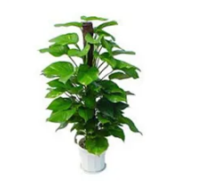 大1.5-1.63482大吊萝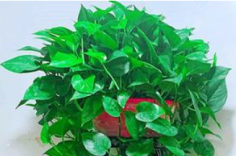 大0.3-0.4283夏威夷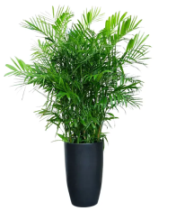 大1.5-1.664天堂鸟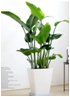 大1.5-1.6105小吊萝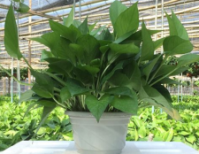 小0.3-0.412577金钻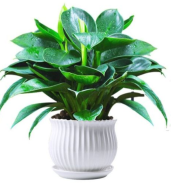 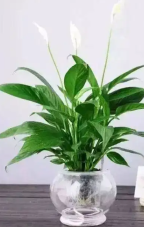 小0.3-0.428白掌水培小0.3-0.4109豆瓣绿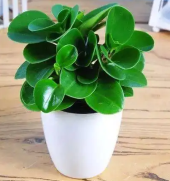 小0.3-0.4110发财树水培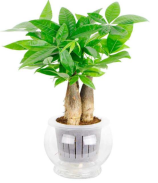 小0.3-0.4111琴叶榕水培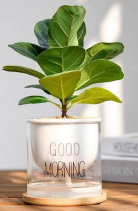 小0.3-0.4312天堂鸟水培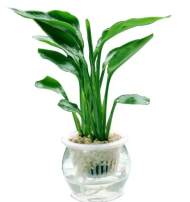 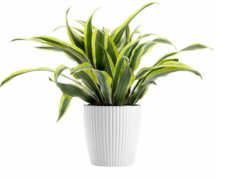 小0.3-0.4113巴西美人小0.3-0.4214白掌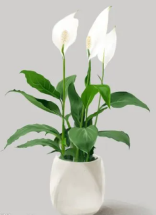 小0.3-0.4315鸟巢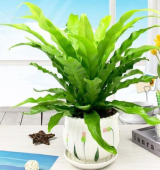 小0.3-0.4616常春藤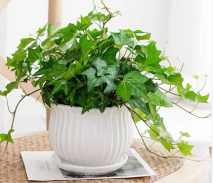 小0.3-0.4217也门铁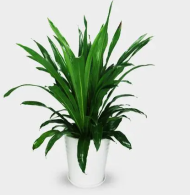 中0.8-111118变叶木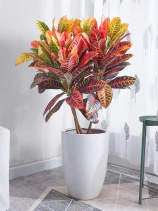 中0.8-11819万年青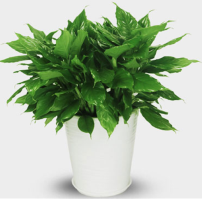 中0.8-13020仿真红掌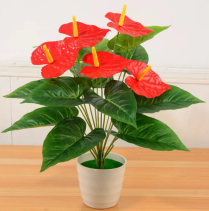 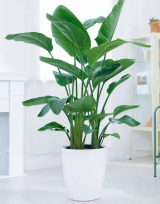 中0.4-0.7921天堂鸟中0.8-1522袖珍椰子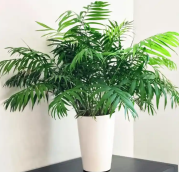 中0.8-1723棕竹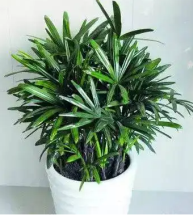 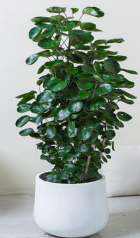 中0.8-1224钱多多中0.8-1425幸福树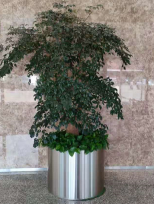 特大1.7-1.8326龙须树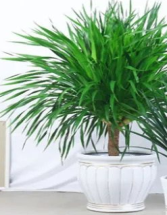 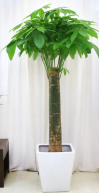 特大1.7-1.8327发财树特大1.7-1.89628天堂鸟特大1.7-1.8929夏威夷特大1.7-1.83030绿宝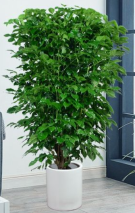 特大1.7-1.8231幸福树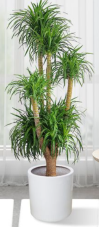 特殊2.5左右2732多头龙须树特殊2.5左右333天堂鸟特殊2.5左右434夏威夷特殊2.5左右43510支蝴蝶兰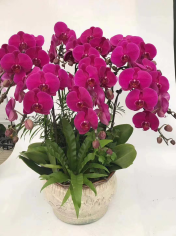 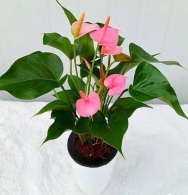 特殊精品0.25-0.45136粉掌精品0.25-0.502737红掌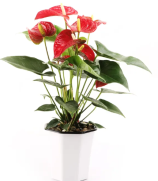 精品0.25-0.5028938君子兰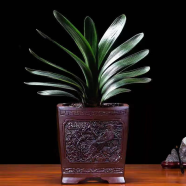 精品0.25-0.50839墨兰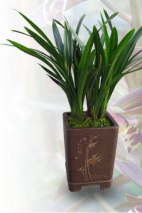 精品0.25-0.505440龙骨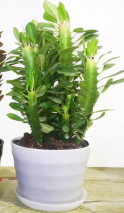 精品0.6-1.0142红掌水培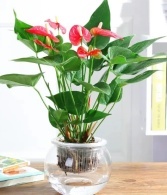 精品0.25-0.50443凤梨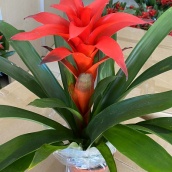 精品0.25-0.503044龙骨组合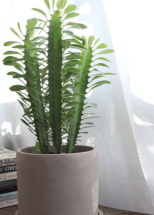 精品0.25-0.50145绿宝盆景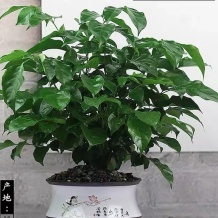 精品0.25-0.50146如意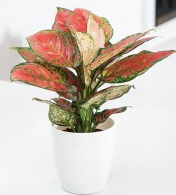 精品0.3-0.4242487序号评审因素证明材料对应页码1234567891011121314评标项目评标项目评分要求响应文件响应的页码1234项目名称初始报价（元/年）人民币：（大写）：元人民币整分项报价表分项报价表分项报价表分项报价表分项报价表分项报价表分项报价表分项报价表分项报价表序号品种图片规格高度/米数量单价 元/盆/天小计 元/年 备注1绿萝大1.5-1.63482大吊萝大0.3-0.4283夏威夷大1.5-1.664天堂鸟大1.5-1.6105小吊萝小0.3-0.412577金钻小0.3-0.428白掌水培小0.3-0.4109豆瓣绿小0.3-0.4110发财树水培小0.3-0.4111琴叶榕水培小0.3-0.4312天堂鸟水培小0.3-0.4113巴西美人小0.3-0.4214白掌小0.3-0.4315鸟巢小0.3-0.4616常春藤小0.3-0.4217也门铁中0.8-111118变叶木中0.8-11819万年青中0.8-13020仿真红掌中0.4-0.7921天堂鸟中0.8-1522袖珍椰子中0.8-1723棕竹中0.8-1224钱多多中0.8-1425幸福树特大1.7-1.8326龙须树特大1.7-1.8327发财树特大1.7-1.89628天堂鸟特大1.7-1.8929夏威夷特大1.7-1.83030绿宝特大1.7-1.8231幸福树特殊2.5左右2732多头龙须树特殊2.5左右333天堂鸟特殊2.5左右434夏威夷特殊2.5左右43510支蝴蝶兰特殊精品0.25-0.45136粉掌精品0.25-0.502737红掌精品0.25-0.5028938君子兰精品0.25-0.50839墨兰精品0.25-0.505440龙骨精品0.6-1.0142红掌水培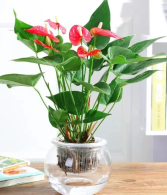 精品0.25-0.50443凤梨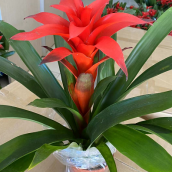 精品0.25-0.503044龙骨组合精品0.25-0.50145绿宝盆景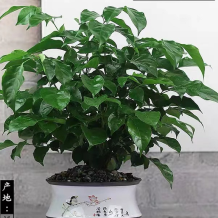 精品0.25-0.50146如意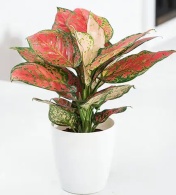 精品0.3-0.424序号竞争性磋商文件条目号竞争性磋商文件的商务条款响应文件的商务条款说明序号竞争性磋商文件技术需求书要求响应文件技术指标情况具体说明序号地区分公司/办事处地址/联系电话负责人技术人员数量商务人员数量序号项目名称项目负责人项目委托日期需求方名称需求方联系人姓名需求方联系人电话项目规模（单位：万元）备注1234567891011121314…合计合计合计合计合计合计合计0.00 